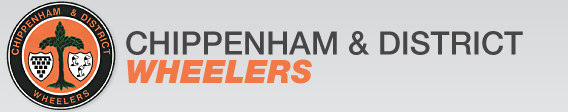 2022 HILL CLIMB UHC80 Bowden Hill, Lacock on Saturday, 1st  October, 2022. Podiums Men,                                                          Women,1st         Morgan Curle                            1st        Illi Gardener   04:44:46 Course record          2nd        Joe Rees                                   2nd       Emily Lockwood3rd        Luke Walton                               Men,                                                           1st V4  Kevin Thomas                            1st V5  Karl Norris 1st V6 Alistair Hardy  1st JUV    Toby Wilson  Thank you to all the marshals, timekeepers, Helpers and the riders for turning out.And a special thanks to the residents of Bowden hill for laying on such a wonderful array of cakes and drinks. Your donations to the church will be totalled up and published on our face book page in due course.Looking to next year we would like to keep the same format with HQ at the church with their support and again provide small medals for podium places, I hope you all agree! Well Done Illi Gardener for taking or rather smashing the course record Again this year! positionfirstnamelastnameClubtime hh:mm:sstenth of a s1MorganCurleRogue Racing00:04:24762JoeReesBikestrong-KTM00:04:34123LukeWaltonNorth Hampshire RC00:04:36414ArionOatesPDQ Cycle Coaching00:04:41961 LIlliGardnerWahoo Endurance Zone p/b Le Col00:04:44465TheoAndersonChippenham & District Wheelers00:04:45546HarryChamberlainBynea Cycling Club00:04:48931 V40KevinThomasBradford-on-Avon Cycling Club00:04:53997MichaelSleemanHorsham Cycling00:04:54178GuyBridgewoodBath Cycling Club00:05:0489Andrew LockwoodChippenham & District Wheelers00:05:04621 V50KarlNorris360VRT00:05:096510Denny StevensStroud Valley Velos00:05:109911BrendanHirstRugby Racing Cycling Club00:05:163112JamesGill360VRT00:05:167113DavidCooke Chippenham & District Wheelers00:05:215314AntoineLerayChippenham & District Wheelers00:05:336215JackWetherbeeChippenham & District Wheelers00:05:36601 V60Alistair HardyCheltenham & County Cycling Club00:05:403316MikeGibbonsChippenham & District Wheelers00:05:439617KevinBowenBath Cycling Club00:05:448318DavidEnglishChippenham & District Wheelers00:05:45932 LEmilyLockwoodChippenham & District Wheelers00:05:485919MarcAllenSwindon Road Club00:05:558920MarkHallsBristol South Cycling Club00:05:577721JonWigginsPDQ Cycle Coaching00:06:04911 JTobyWilsonTeam Tor 2000 | KALAS00:06:386022RichardBurtDursley Road Club00:06:562823Ashley Hollick Army Cycling00:07:009424GordonScottCC Weymouth00:07:5373DNSJosephStaddonExeter Whs CCDNSDNSJoanneJagoPerformance Cycles CCDNSDNSAdrianWilliamsPerformance Cycles CCDNS